                COMHALTAS CEOLTÓIRÍ ÉIREANN: 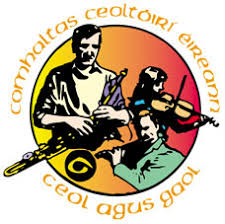 BORD CHONTAE AN CHLAIR.Ceol an Gheimhridh 2019/2020 -- Sunday November 7th 2019Solo Entry Form (ONE ENTRY PER PAGE)Ainm:     ____________________________________________________Craobh_______________________________ Uimhir Ballriochta_____________________Data Breithe___________________________ Aos Grupa U11          11-14     Wind           String              Reed               Amhranaiocht            English Singing Scealaiocht             Storytelling            Recitation of Poem DATE OF BIRTH:    January 1st of the year in which the competition commences:January 1st 2019 Closing date to Branch Monday October 28thSigned: _________________________Branch Secretary:    Phone No._________          Closing date to County Secretary :  FRIDAY Nov 1st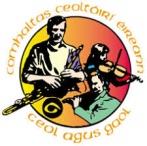 Ceol an Gheimhridh 2019/2020-- Sunday November 17thGroup Entry FormDuet.  Aos Grupa   U11             11-14                             Craobh ____________________1  _________________________ Data Breithe ____________ Uimhir Ballriochta_______2__________________________ Data Breithe ____________ Uimhir Ballriochta_______Quartette : Aos Grupa     U11              11-14                   Craobh _______________ 1 _________________________ Data Breithe ____________ Uimhir Ballriochta_______2_________________________  Data Breithe ____________ Uimhir Ballriochta_______3_________________________  Data Breithe ____________ Uimhir Ballriochta_______4__________________________Data Breithe ____________ Uimhir Ballriochta_______Ceili Band1_________________________ Data Breithe ____________ Uimhir Ballriochta_______2_________________________  Data Breithe ____________ Uimhir Ballriochta_______3_________________________  Data Breithe ____________ Uimhir Ballriochta_______4_________________________  Data Breithe ____________ Uimhir Ballriochta_______5_________________________  Data Breithe ____________ Uimhir Ballriochta_______6_________________________  Data Breithe ____________ Uimhir Ballriochta_______7_________________________  Data Breithe ____________ Uimhir Ballriochta_______8_________________________  Data Breithe ____________ Uimhir Ballriochta_______9_________________________  Data Breithe ____________ Uimhir Ballriochta_______10_________________________Data Breithe ____________ Uimhir Ballriochta_______
Set Dancing   Aos Grupa     U11           11-14                       Craobh ____________Ladies             Mixed              Polka Set 1_________________________  Data Breithe ____________ Uimhir Ballriochta________________2_________________________  Data Breithe ____________ Uimhir Ballriochta________________3_________________________  Data Breithe ____________ Uimhir Ballriochta________________4_________________________  Data Breithe ____________ Uimhir Ballriochta________________5  ________________________  Data Breithe ____________ Uimhir Ballriochta________________6_________________________  Data Breithe ____________ Uimhir Ballriochta________________7_________________________  Data Breithe ____________ Uimhir Ballriochta________________8_________________________  Data Breithe ____________ Uimhir Ballriochta________________Set Dancing: Two figures of any MUNSTER set.   Ceili Dancing           4 hand             8 hand             Aos Grupa: U11          11-14                       1_________________________  Data Breithe ____________ Uimhir Ballriochta________________2_________________________  Data Breithe ____________ Uimhir Ballriochta________________3_________________________  Data Breithe ____________ Uimhir Ballriochta________________4_________________________  Data Breithe ____________ Uimhir Ballriochta________________5  ________________________  Data Breithe ____________ Uimhir Ballriochta________________6_________________________  Data Breithe ____________ Uimhir Ballriochta________________7_________________________  Data Breithe ____________ Uimhir Ballriochta________________8_________________________  Data Breithe ____________ Uimhir Ballriochta________________January 1st of the year in which the competition commences: Jan Ist 2019 Closing date to Branch Monday Oct 28th Closing date to County Secretary :  FRIDAY Nov 1stSigned: _________________________Branch Secretary:    Phone No._________          